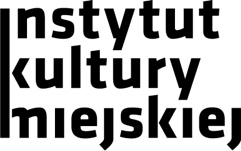 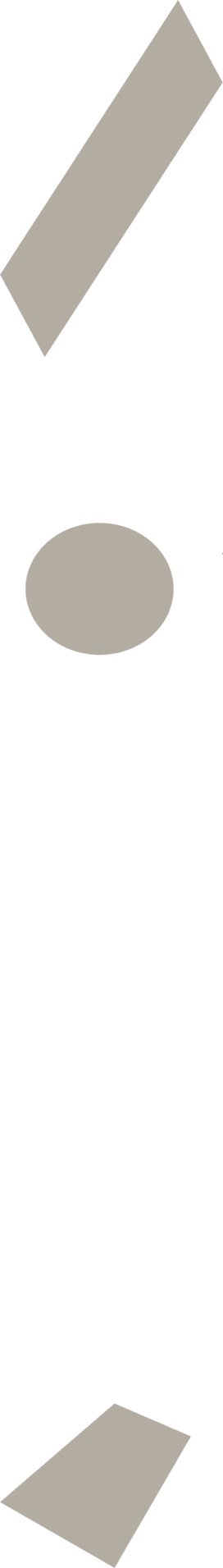 Międzynarodowy Dzień Tłumacza 2020. Wirtualna wystawa Portrety przekładuMiędzynarodowy Dzień Tłumacza w tym roku świętujemy online. 30 września pod adresem dzientlumacza.pl zainaugurowana zostanie wirtualna wystawa Portrety przekładu, na której trzydzieścioro tłumaczy i tłumaczek przedstawia i poleca czytelnikom ulubioną, najbardziej wartościową lub najnowszą książkę we własnym przekładzie. Wystawa jest efektem współpracy EUNIC Warszawa (Stowarzyszenia Instytutów Kultury Państw Unii Europejskiej w Warszawie), Stowarzyszenia Tłumaczy Literatury, Instytutu Kultury Miejskiej oraz Przedstawicielstwa Komisji Europejskiej w Polsce.- Tłumacze i tłumaczki jak mało kto znają teksty, które tłumaczą, i rozumieją literackie kultury oryginału i przekładu, a tym samym dla czytających mogą być naturalnymi przewodnikami po literaturze – opowiada Ana Matusevic z Instytutu Kultury Miejskiej. Zaproszenie do udziału w wystawie Portrety przekładu przyjęli m.in. tłumacze nominowani w 2020 roku do Nagrody Literackiej Miasta Gdańska Europejski Poeta Wolności, w tym Magda Heydel, tłumaczka z języka angielskiego i tegoroczna laureatka nagrody, która opowiada o zwycięskim tomie wierszy irlandzkiej poetki Sinéad Morrissey O równowadze. Swoje przekłady prezentują również Monika Muskała, tłumaczka austriackiego autora Thomasa Bernharda, Jerzy Jarniewicz, który przedstawia antologię poetek irlandzkich, Miłosz Waligórski z niepublikowaną jeszcze powieścią węgierskiego prozaika Lajosa Grendela Szajka, a także tłumacze i tłumaczki z m.in. takich języków jak: litewski, estoński, fiński, islandzki, norweski, portugalski, włoski, francuski, słowacki czy czeski. Na wystawie prezentowane są prawie wszystkie języki europejskie oraz gatunki literackie: poezja, proza i dramat, a nawet komiks.Tłumacze prezentują swoje przekłady w formie fragmentów utworów, nagrań wideo oraz nagrań audio. To przede wszystkim te ostatnie są opowieścią o spotkaniu tłumacza z książką, olśnieniach i odkryciach towarzyszących jej lekturze i przekładowi: dają wgląd w translatorski warsztat tłumacza i konteksty książki w literaturze danego kraju. Niektórzy tłumacze czytają krótkie fragmenty przekładu we własnej interpretacji, opatrując je krótkim komentarzem.Wirtualna wystawa Portrety przekładu dostępna jest online od 30 września 2020 pod adresem dzientlumacza.pl.O Międzynarodowym Dniu TłumaczaMiędzynarodowy Dzień Tłumacza to święto obchodzone na całym świecie 30 września, w dniu świętego Hieronima, autora łacińskiego przekładu Biblii, patrona tłumaczy. Celem wydarzenia jest zwrócenie uwagi na rolę tłumaczy w odbiorze obcojęzycznej literatury i kultury oraz uzmysłowienie czytelnikom, że swoją pracą translatorską współtworzą oni literaturę światową.
Organizatorzy
EUNIC Warszawa - Austriackie Forum Kultury, Przedstawicielstwo Generalne Rządu Flandrii, Przedstawicielstwo Generalne Walonia-Bruksela w Warszawie, Czeskie Centrum, Ambasada Republiki Czeskiej, Duński Instytut Kultury, Ambasada Estonii, Instytut Francuski w Polsce, Instytut Cervantesa, Ambasada Irlandii,  Litewskie Centrum przy Ambasadzie Republiki Litewskiej, Ambasada Malty, Ambasada Królestwa Niderlandów, Goethe-Institut, Instytut Camõesa, Rumuński Instytut Kultury, Ambasada Szwecji, Węgierski Instytut Kultury, British Council, Włoski Instytut Kultury.Stowarzyszenie Tłumaczy LiteraturyInstytut Kultury Miejskiej, organizator Gdańskich Spotkań Literackich „Odnalezione w tłumaczeniu” oraz festiwalu Europejski Poeta WolnościPrzedstawicielstwo Komisji Europejskiej w PolsceZespół kuratorskiDorota Konowrocka-Sawa (STL), Piotr Szymczak (STL), Dorota Swinarska (Goethe-Institut/EUNIC)